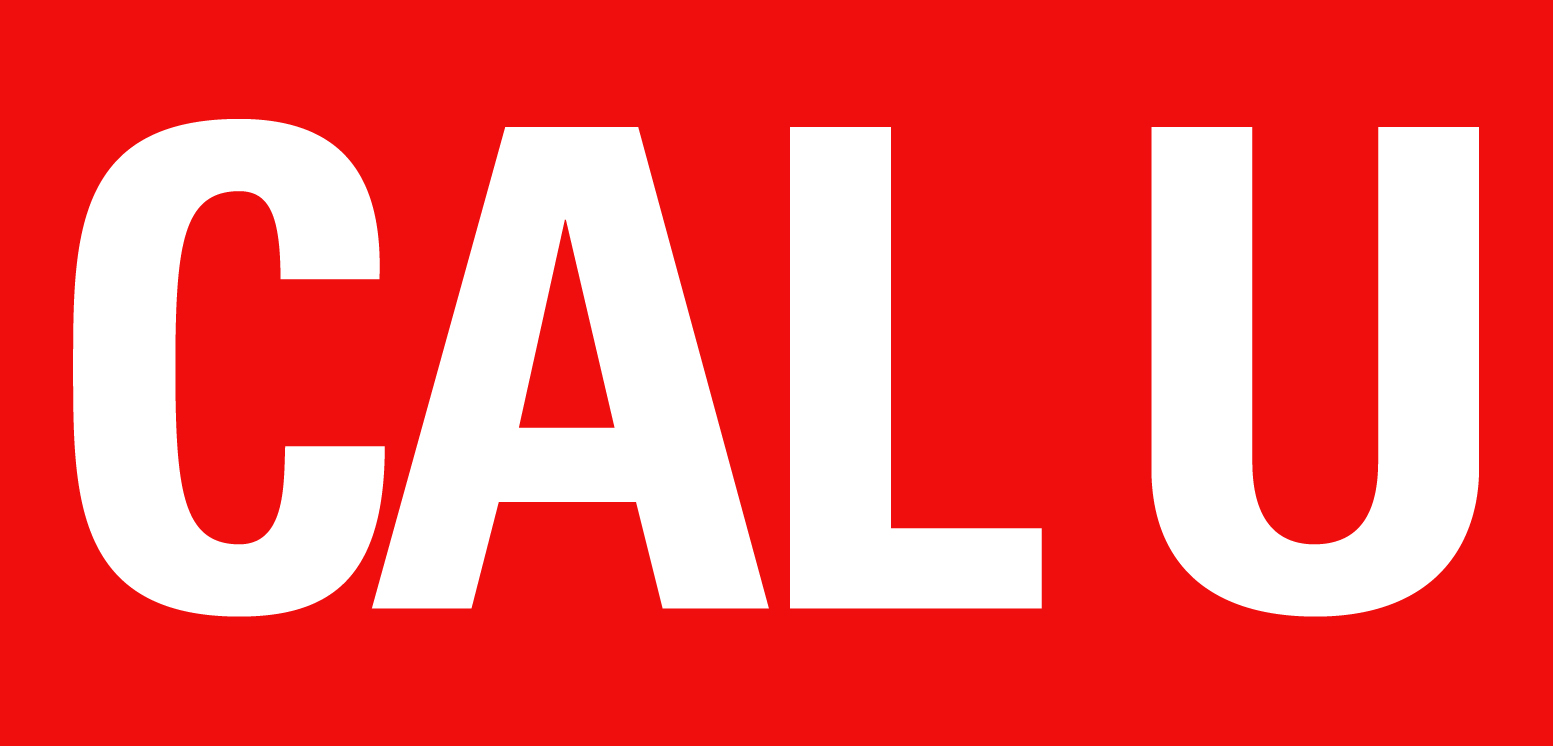 Your name/phone:  _____________________________________________________________Official program title:  ___________________________________________________________Major code:  ___________________________________________________________________Degree: Associate / Bachelor’s / Master’s / Doctorate / Certificate / Certification / LicensureDescription: Major / Dual Major / Concentration / Minor Delivery: On-campus / Online  / HybridNumber of credits:  __________Time to completion: (Full time / part time) _________________________Program start date (if this is a new program):  ______________________ Program description: (Brief description of this program: What content do students learn? How will this program benefit their future?)Program highlights: (Key program advantages and distinctions: Unique content? Dual major, minor or concentration options? Exceptional faculty? Employment possibilities? Special facilities, labs, instruments utilized? All of the above? Please include specific details about what makes this program stand out.)Career focus: (How does this program prepare students for a career? How rapidly is this career field expected to grow? What is the job placement rate for program graduates? Which employers have hired program grads, or where did they go to grad school? Also, please list job titles that program graduates might hold.)Advantages for students: (Research or internship opportunities, field experiences, clinical hours or hands-on activities? Study abroad? Related student clubs or honor societies? Mention anything that might enrich the experience of students in this program.)Stats: (List at least two or three numbers or percentages that we can highlight; e.g., 1st in the nation to offer this degree; $50K average starting salary for workers in this field; 100% placement rate for students in this program; 300 hours of clinical experience required to earn this degree. Provide sources such as Department of Labor Statistics, if needed.) Reputation: (Is this an accredited program? External rankings or distinctions in the past three years? What makes you especially proud of this program? Be sure to include all information required for accreditation, if applicable, including any language/links mandated by the accrediting body.)Success stories: (Names/contact info for program graduates who have been especially successful. Briefly, what have they achieved?)Curriculum: (List the courses needed to complete this academic program.)Admissions requirements: Faculty: (Names and titles for faculty teaching in this program.)What else should prospective students know about this program? If there are additional documents required, please attach them when returning this survey.Thank you for taking time to complete this form. We may be in touch if more info is needed.